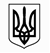 ЗАПОРІЗЬКА МІСЬКА РАДАДЕПАРТАМЕНТ ОСВІТИ І НАУКИПРАВОБЕРЕЖНИЙ ВІДДІЛ ОСВІТИЗАПОРІЗЬКА ПОЧАТКОВА ШКОЛА «ЕВРИКА»ЗАПОРІЗЬКОЇ МІСЬКОЇ РАДИПро  підготовку  до  засідання                                                                      педагогічної   ради  школи 25.10.2023р. Відповідно до плану роботи школи,  з метою якісної підготовки до засідання педагогічної ради, вивчення теоретичних засад та методів і форм практичної реалізації освітнього процесу, сучасних педагогічних технологій, активізації роботи  педагогічних працівників та  розв’язання вказаних проблем, залучення педагогів до підготовки та якісного проведення педрадиНАКАЗУЮ: 1. Провести  25 жовтня  2023 року педагогічну раду на тему: «  Благополуччя       дітей та педагогів: дієві інструменти та практики психо – соціальної       підтримки»  з порядком денним:1.	Обрання секретаря педагогічної ради .2.	Благополуччя….Яке воно                                                                          Л.Зуб                                                                                                                                                           3.	Психо – соціальна підтримка та гра.                                                           О. Селівановська, А. Костишен,  В. Касьяненко 4.	Психолого – педагогічні технології  розвитку у дошкільників уміння долати               страхи .                                                                                                      Л.Рубан                                                                    5.	Безпечне онлайн-середовище у закладі освіти.                             Ю. Лисенко 6.	Благополуччя педагогів                                                             О. Пархоменко  7.       Схвалення Картки моніторингу заняття та уроку                   Л.Зуб                                    2. Затвердити склад робочої  групи для підготовки до засідання педагогічної ради:      Зуб Лариса Вікторівна  - директор школи;      Пархоменко  Ольга Юріївна – вихователь - методист     Лисенко Юлія Григорівна – заступник директора з НВР   ;        О.Селівановська, А. Костишен,  В. Касьяненко,   Л.Рубан                                                                                                                                                                                                                                                                   3. Призначити відповідальними   за підготовку до засідання педагогічної       ради  Пархоменко О. Ю., Лисенко Ю.Г. 4.  Відповідальним за підготовку до проведення педагогічної ради:   4.1.	До 23.10.2023  р. скласти план підготовки і проведення педагогічної         ради.   4.2.	До 23.10. 2023 р. підготувати проекти наказів, доповідей та рішень педагогічної  ради.  5.	Наказ довести до відома всіх педагогічних працівників.  6.	Контроль за виконанням наказу залишаю за собою.Директор школи                                                                  Лариса ЗУБЗ наказом ознайомлені                                     О. Пархоменко                                                                               Ю.Лисенко                                                                                О.Селівановська                                                                             А. Костишен                                                                              В. Касьяненко,                                                                                Л.Рубан                                                                                                                                                                                                                                                                                         Н А К А З_____________  м.Запоріжжя                      №________